ИТОГИ КРАЕВОГО ДИСТАНЦИОННОГО КОНКУРСА «#БУКЛУК_ЛЫСЬВА»

Организатор конкурса: ГМФ библиотечных специалистов.
Руководитель конкурса: Хмеляр Татьяна Владимировна, педагог- библиотекарь МБОУ «Школа для детей с ОВЗ».
Конкурс проводился с 1 марта по 14 апреля 2023 года.
В трёх номинациях конкурса приняли участие 243 человека.
Участники оформили и разместили буклук и отзыв на выбранную книгу

По решению жюри победителями и призерами конкурса стали:
Номинация «ГЕОбуклук»
1 место – 136 баллов. Пакин Григорий, Лицей "ВЕКТОРиЯ", 6Д класс. Руководитель - Скотынянская Владлена Эдвардовна
2 место – 132 балла. Магданова Татьяна Валерьевна, Межрайонная ИФНС России № 6 по Пермскому краю, специалист 1 разряда
2 место – 132 балла. Александрова Ульяна, МАОУ"Лицей"ВЕКТОРиЯ", 9 В класс. Руководитель - Скотынянская Владлена Эдвардовна
3 место – 129 баллов. Скотынянская Владлена Эдвардовна, МАОУ "Лицей "ВЕКТОРиЯ", преподаватель географии

Номинация «Наша семейная книга»
1 место – 133 балла. Семья Воронова Алексея, МБОУ "Школа для детей с ОВЗ", г. Лысьва, 4 "Б" класс. Руководитель - Сыропятова Елена Владимировна.
2 место – 132 балла. Семья Горошниковой Марины Михайловны, МБОУ "Школа для детей с ОВЗ", учитель русского языка и литературы
3 место – 127 баллов. Семья Краева Ивана, МБДОУ Детский сад N°17, старшая группа. Руководитель – Малкова А. А., воспитатель.

Номинация «Моя любимая книга из детства» (для взрослых 18+)
1 место – 136 баллов. Палкина Влада Владимировна, МБОУ "Школа для детей с ОВЗ", педагог-психолог.
2 место – 132 балла. Новикова Ольга Петровна, МБДОУ "Детский сад № 11", учитель-логопед.
3 место – 131 балл. Надымова Анна Ивановна, МАОУ СОШ № 10 г. Краснокамск, учитель начальных классов

Номинация «Моя любимая книга» (для обучающихся)

Возрастная категория 1-4 классы:
1 место – 132 балла. Обухов Марк, МАОУ Лицей «ВЕКТОРиЯ», 3 В класс. Руководитель - Кобелева Ирина Михайловна
2 место – 128 баллов. Газизова Арина, МБОУ "СОШ №6", 3 "А" класс.
2 место – 128 баллов. Аликина Полина, МБОУ "СОШ №2 с УИОП", 3 «Ж» класс. Руководитель - Овсянникова Ирина Валентиновна
3 место – 125 баллов. Горбушина Ксения, МБОУ "СОШ 2 с УИОП" , 4 «б» класс. Руководитель – Ганьжина Ольга Владимировна.
3 место – 125 баллов. Загорский Дмитрий, МБОУ "Карагайская СОШ №1", МБУ ДО "Дом детского творчества", 1 «Б» класс. Руководитель - Журавлева Елена Владимировна.
3 место – 125 баллов. Ильичев Степан, МБОУ "СОШ № 2 с УИОП", 3 «А» класс. Руководитель - Максимова Наталья Юрьевна
3 место – 125 баллов. Трянин Александр, МБОУ "Березовская СОШ №2", 1 "Б" класс. Руководитель - Терентьева Елена Анатольевна педагог-библиотекарь.

Возрастная категория 5-7 классы:
1 место – 129 баллов. Наговицина Алена, МБОУ СОШ п. Прикамский, 7 «А» класс. Руководитель - Жутова Альфия Асгатовна, педагог-библиотекарь.
2 место – 128 баллов. Кивилева Анна, МБОУ "СОШ 6" с/п "Моховлянская СОШ" 7 «А» (м) класс. Руководитель - Аристова Светлана Федосеевна.
3 место – 125 баллов. Халилова Александра, МАУ СШ «Ермак», 6 «Д» класс. Руководитель - Анашкина Юлия Игоревна

Возрастная категория 8-11 классы:
1 место – 133 балла. Мишина Валентина, МАОУ "СОШ №3", 11"А" класс. Руководитель - Прозорова Светлана Анатольевна.
2 место - 128 баллов. Истомин Анатолий, МБОУ "Кишертская СОШ имени Л.П. Дробышевского", 9 класс. Руководитель - Сысолина Татьяна Владимировна.
3 место – 126 баллов. Газизова Ирина, МАОУ "СОШ 3", 11 "Г" класс. Руководитель - Прозорова Светлана Анатольевна.
3 место – 126 баллов. Карпачев Егор, МБОУ "Школа для детей с ОВЗ" 8 "В" класс. Руководитель – Гайсина Юлия Марсовна.

Поздравляем победителей и призёров конкурса!

Оргкомитет благодарит обучающихся и педагогов, поддержавших и принявших участие в краевом дистанционном конкурсе #БУКЛУК_ЛЫСЬВА

#цнмолысьва #ГМФ #ГМФбиблиотечныхспециалистов #конкурс#БУКЛУК_ЛЫСЬВА #РШБА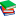 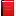 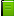 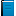 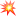 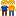 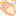 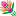 